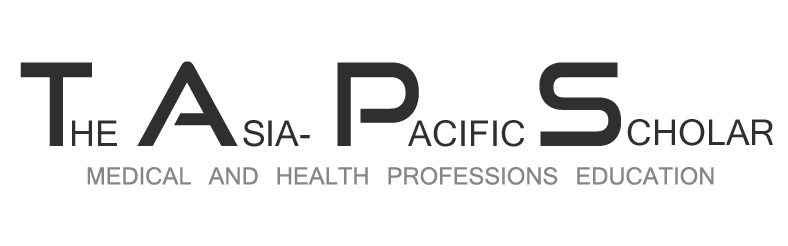 ORIGINAL ARTICLE								        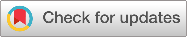 TitleJustin Lee1, Xiao Ming Huang2 & John Smith21Department of Medical Education, Faculty of Medicine, University of AAA, United Kingdom; 2Centre for Health Sciences, University of BBB, AustraliaAbstract (Max 250 words)Introduction:Methods:Results:Conclusion(s):Keywords:	Medical Education, Health Profession Education,…, 10TH (Min: 3 Keywords, Max: 10 Keywords)INTRODUCTIONPlease type here…Kindly refer to the comment for in-text citation…METHODSPlease type here…RESULTSPlease type here…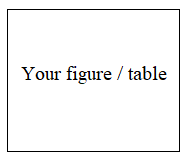 Figure/Table 1. A line graph using coloursDISCUSSIONPlease type here…CONCLUSIONPlease type here…Notes on ContributorsEach author should describe his or her(s) role(s) in and contribution(s) to the submitted manuscript, with a maximum of 50 words on each contributor.Ethical ApprovalFor all manuscripts, standard institutional review board (IRB) procedures must be followed and approval obtained by the author(s). This needs to be highlighted at the time of submission for TAPS review consideration. It is compulsory for authors to provide the Approval Number or Waiver Letter/Email provided by your respective Review Board in your ethical application outcome. Failure to do so might result in the rejection of the paper.Data AvailabilityAll data should be deposited in a repository (please refer to the list of repository available under Data Sharing policy). [We would recommend Figshare. You may download the user guide here.]Authors should note the following:• Provide in Anonymised manuscript, the private sharing URL of the anonymised data set in the repository• Provide in Full Manuscript, the DOI (in the form of URL) of the data set in repository- Cite this data’s DOI in their paper (e.g. Results section)-List data DOI in the Reference section• Include a statement to elaborate on the availability/access of their research datasets i.e. where the manuscript’s data is available at, and under what conditions these data can be accessed.Should the author be unable to share/upload any data to the recommended repository, the author(s) should state the reason for not doing so.AcknowledgementSpecify acknowledgements with regard to technical help and/or financial and material support or contributions that do not justify authorship.FundingState funding source(s) for this paper or research study.Declaration of InterestAuthors must state all possible conflicts of interest, including financial, consultant, institutional and other relationships that might lead to bias or a conflict of interest.ReferencesPlease type here…*Name of Corresponding Author:Institution Address:Contact No (Optional):Email: